SLOVENŠČINA, 25. 3. 2020Učna snovOton Župančič: ŽebljarskaUčenci, pozdravljeni,včeraj smo zakorakali v obdobje moderne. Upam, da ste si naredili zapis z glavnimi podatki:MODERNA (1899–1918)začetek: izidom Cankarjeve pesniške zbirke Erotika in Župančičeve pesniške zbirke Čaša opojnosti konec: smrt I. Cankarja ter konec 1. svetovne vojne– značilnosti: izražanje trenutnega razpoloženja, pomembnost posameznikove subjektivnosti, domišljije, čutnosti– pesmi dobijo svobodno obliko, svobodni verz, proza manj razumljiva, zvočni učinki besed, izjemno glasovno slikanje– razvite vse tri zvrsti (lirika, epika, dramatika)– predstavniki (četverica moderne): Ivan Cankar Dragotin Kette Josip Murn Aleksandrov Oton Župančič Danes začenjamo s prvim predstavnikom. Pesem je v učnem načrtu kot obvezna, zato je poznavanje njene vsebine zelo pomembno.1. NALOGAV zvezek najprej reši križanko (znati bi moral odgovoriti na vsa vprašanja) – zapiši le odgovore, pobarvaj zahtevane črke in dobil boš naslov pesmi, ki jo bomo danes obravnavali.VODORAVNO:Priimek slovenska pesnika, ki je predstavnik moderne.Književno obdobje od 1850 do 1899.Naslov prvega slovenskega romana (dve besedi).Rima abba.Naslov slovenske himne.Ena izmed literarnih zvrsti.Priimek največjega slovenskega pesnika.Priimek slovenskega pisatelja (njegovo znano delo: Martin Krpan).Priimek slovenskega pesnika (njegova znana pesem: Gori).Dolga prozna pripoved.Sedaj v zvezek zapiši avtorja in naslov pesmi, ki je rešitev križanke. Avtor je Oton Župančič, naslov pa Že…Sedaj eno minuto trkaj s svinčnikom ob mizo. A je minuta dolga, če ves čas opravljaš enolično, dolgočasno delo? Oton Župančič je nekaj let pred prvo svetovno vojno v Kamni Gorici pri Kropi obiskal kovačnice, kjer so kovali žeblje. Obisk ga je dodobra pretresel in kmalu po njem je napisal pesem z naslovom Žebljarska. O njenem nastanku je prijatelju, prav tako pesniku Janku Glaserju, pripovedoval takole: »Izmučeni obrazi, upali od mnogega dela in slabega življenja – zunaj pa so cvetele zlatice. Ko sem odšel, sem še dolgo povsod videl žeblje, pa rumene cvetlice, najbolj pa me je preganjal ritem. Nazadnje se je pesem ulila, da sem komaj dohajal s pisanjem.«Sedaj veš, pesem govori o žebljih oz. življenju izmučenih žebljarjev.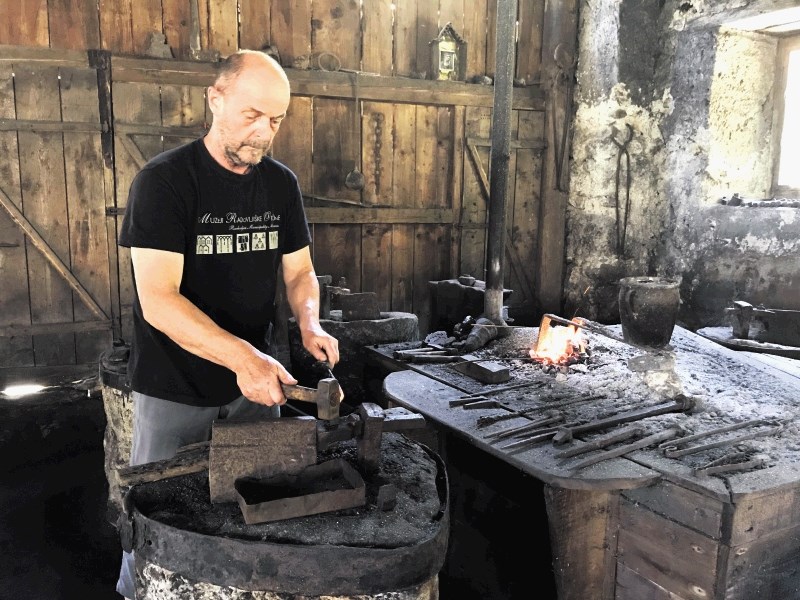 2. NALOGAOdpri berilo na strani 12. Kdor ga nima doma, ga ima na šolski spletni strani. Pesem Otona Župančiča: Žebljarska preberi najmanj dvakrat. Poglej razlago besed ob robu.Na tej povezavi (druga stran zgoraj) jo lahko tudi poslušaš: https://eucbeniki.sio.si/slo9/2396/index1.htmlPomembno je, da začutiš ritem enakomernega udarjanja s kladivom. Z ritmom pesmi želi poudariti enakomeren ritem, tako kot so žebljarji enakomerno delali – onomatopoija (posnemanje glasov iz narave)3. NALOGAOdgovori na spodnja vprašanja.Vsebinska analiza pesmi1. Katera od izpisanih besednih zvez najbolje povzema dogajanje v pesmi?težke socialne razmere žebljarjev/proizvodnja žebljev/marljivost delavcev2. Kdo je lirski subjekt – kdo pripoveduje pesem? 3. Izračunaj koliko ur dnevno delajo žebljarji (… od štirih do ene, do osmih od treh …).4. Kdo dela?5. Zakaj delavcem žarijo žeblji v očeh?6. Kaj je s podobo, ki jo izpovedovalec vidi v ogledalu?7. Zakaj pesnik konča pesem s tremi pikami?8. Kaj izraža pesem (neko občutje, izpoved, ali pripoveduje neko zgodbo)? Za katero vrsto pesmi torej gre (epsko/lirsko)?V pomoč razlaga 3. in 4. kitice:Smo jih v polje sejali?                                Po polju naši žeblji cveto;Poglej v nebo …Izmučeni od težkega dela vidijo žeblje vsepovsod, na polju, na nebu, ponoči sanjajo o njih … zunaj pa cvetijo rumene zlatice, trava je zelena, a oni tega ne vidijo. Pa ondan sem pred zrcalom postal:                    le izjemoma se utegne pogledati v ogledalo o, kakor da sem po sebi koval!                          tudi na celotnem svojem telesu vidijo žebljeO, kakor da delam ves božji dan greh             umor … s težkim delom uničujejo sami sebeOd štirih do ene, do osmih od treh!                 čas dnevnega delaŽelim ti prijetno delo, ne pozabi oddati razmišljanja od domovini, jutri pa nadaljujemo. Lepo se imejte. Učiteljica Mojca